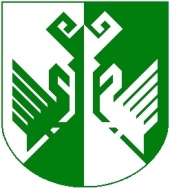 от 29 сентября 2020 года № 347О внесении изменений в постановление администрации Сернурского муниципального района от 16.06.2005 г. № 293 «О совершенствовании оплаты труда отдельных категорий работников муниципальных учреждений, финансируемых из бюджетаСернурского муниципального районаВ соответствии с Постановлением Правительства Республики Марий Эл от 12 сентября 2020 г. № 356 «О  повышении размера оплаты труда работников государственных учреждений Республики Марий Эл», администрация Сернурского муниципального района п о с т а н о в л я е т:	1. Внести изменение в постановление администрации Сернурского муниципального района от 16 июня 2005 года № 293 «О совершенствовании оплаты труда отдельных категорий работников муниципальных учреждений, финансируемых из бюджета Сернурского муниципального района, изложив приложение к постановлению в новой редакции (прилагается).	2. Настоящее постановление вступает в силу после его обнародования и распространяется на правоотношения, возникшие с 1 октября 2020 года.3. Контроль за исполнением настоящего постановления возложить на руководителя финансового управления администрации Сернурского муниципального района Рябинину В.В.4. Настоящее постановление подлежит размещению на официальном сайте администрации Сернурского муниципального района в информационно-телекоммуникационной сети Интернет.Мамаева Е.Н.8(83633)97358СОГЛАСОВАНО:ПРИЛОЖЕНИЕ к постановлению администрации Сернурского муниципального районаот 29 сентября 2020 года № 347РАЗМЕРЫдолжностных окладов отдельных категорий работников муниципальных учреждения, финансируемых из бюджетаСернурского муниципального района,должности которых не относятся к муниципальной службеШЕРНУР МУНИЦИПАЛЬНЫЙ  РАЙОНЫН АДМИНИСТРАЦИЙЖЕАДМИНИСТРАЦИЯ СЕРНУРСКОГО МУНИЦИПАЛЬНОГО РАЙОНАПУНЧАЛПОСТАНОВЛЕНИЕГлава администрации          Сернурского муниципального районаА.В. КугергинЗаместитель главы, руководительадминистрации Сернурского муниципального районаРуководитель финансового управленияадминистрации Сернурского муниципального района                                  	Вознесенская М.С.Рябинина В.В.	Вознесенская М.С.Рябинина В.В.Советник отделаорганизационно-правовой работы и кадров                  Е.Г.СмоленцеваНаименование должностиДолжностной оклад(руб.)Ежемесячное денежное поощрение(должностных окладов)Начальник отдела, главный бухгалтер4 9912,5Заместитель начальника отдела, заместитель главного бухгалтера4 6352,2Главный специалист, руководитель группы3 9221,8Ведущий специалист, ведущий бухгалтер3 5651,8Специалист 1 разряда, бухгалтер 1 категории3 2101,6Специалист 2 разряда, бухгалтер 2 категории3 0311,6Специалист, бухгалтер2 8551,6